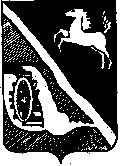 Дума Шегарского районаТомской областиРЕШЕНИЕ  с. Мельниково                                             18.02.2020г.                                                                                         № 441 О деятельности органов местного самоуправления Анастасьевского сельского поселения по решению вопросов местного значения и информации об увеличении доходной части бюджета сельских поселений за 2019 годРассмотрев и обсудив представленную информацию о деятельности органов местного самоуправления Анастасьевского сельского поселения по решению вопросов местного значения и информацию об увеличении доходной части бюджета сельских поселений за 2019 год,ДУМА ШЕГАРСКОГО РАЙОНА РЕШИЛА:       Принять к сведению информацию о деятельности органов местного самоуправления Анастасьевского сельского поселения по решению вопросов местного значения и информацию об увеличении доходной части бюджета сельских поселений за 2019 год.Председатель Думы Шегарского района                                                                        Л. И. Нистерюк                                                                 ОтчетГлавы Анастасьевского сельского поселения Шегарского района Томской областио деятельности муниципального образования«Анастасьевское  сельское поселение»по решению вопросов местного значения                                                           за 2019 г.Администрация Анастасьевского сельского поселения осуществляет свои полномочия в соответствии с 131-ФЗ «Об общих принципах организации местного самоуправления в Российской Федерации» и действующего Устава муниципального образования «Анастасьевское  сельское поселение».  На территории муниципального образования «Анастасьевское   сельское поселение» расположено 8 населенных пунктов: с. Анастасьевка (численность населения – 579 человек (в 2018 году – 588 человек), д. Татьяновка (численность населения – 227 человек (в 2018 году - 230 человека), д. Николаевка (численность населения – 32 человека (в 2018 году – 37 человека), с. Вороновка  (численность населения – 1275 человек (в 2018 году – 1258 человека), с.Маркелово (численность населения – 598 человек (в 2018 году – 598 человек),  д.Кузнецово  (численность населения – 27 человек (в 2018 году – 27 человек), д.Тызырачево (численность населения – 28 человек (в 2018 году – 28 человек), с.Гынгазово   (численность населения – 237 человек (в 2018 году – 257 человека),  общая численность населения – 3003 человека, в том числе гос. обеспеченцы 690 человека  (в 2018году – 3003 человек, в том числе гос. обеспеченцы 694 человека). Демографическая ситуация в Анастасьевском сельском поселении характеризуются относительной стабильностью: родилось 20 детей, умерло 23 человека, прибыло – 20 человека, убыло – 17 человека (Диаграмма 1).                                                                                                                   Диаграмма 1Демографические показатели в динамике 2018-2019г.г.         Численность населения трудоспособного возраста в 2019 году составила 1565 человек (52,11 % от общей численности), в том числе гос. обеспеченцев 457 человека, детей в возрасте до 18 лет – 497 человек (16,5 % от общей численности), численность населения старше трудоспособного возраста 941 человек (31,3 % от общей численности), в том числе гос. обеспеченцев 233 человека.          Как видно из диаграммы (Диаграммы 2), в силу естественных причин в структуре населения поселения в 2019 году по отношению к 2018 году наблюдается:снижение: - численности детей с 511 человек до 497 человек (уменьшение на 14 человек или на 2.7 %);- численности населения трудоспособного возраста с 1600 человек до 1565 человек (уменьшение на 35 человек или на 2,2%), в том числе изменений данной категории по гос. обеспеченцам нет;           увеличение:- численности населения старше трудоспособного возраста с 892 человек до 941 человека (уменьшение на 43 человека или на 5.5 %), в том числе изменений данной категории по гос. обеспеченцам нет;                                                                Диаграмма 2                  Конъюнктура населения в динамике 2018-2019 г.г.На территории поселения число хозяйств населения составляет 809 единицы, из которых  802 личных подсобных хозяйств (ЛПХ). Зарегистрировано 6 крестьянских фермерских хозяйств (КФХ), из которых 6 животноводческого направления. Всего на территории Анастасьевского сельского поселения  содержится: 1319 голов крупнорогатого скота (из них КФХ – 626) , в том числе 701 коров (КФХ – 478), свиней 666 голова (КФХ – нет), овец и коз 1170 голов (КФХ – нет ), птицы 3494 голов (КФХ -30 головы), пчелосемьи -240, лошадей 119 голова (из них КФХ нет), кролики 360 голов.        За последние три года, в силу объективных причин (рост цен на ГСМ, корма, энергоресурсы, удаленность рынка сбыта), наблюдается сокращение поголовья домашних животных в личных подсобных хозяйствах жителей поселения, а так же в КФХ,  этот процесс можно наблюдать из диаграммы в 2019 году.        Бюджет муниципального образования  «Анастасьевское сельское поселение»        Одним из направлений деятельности органа местного самоуправления является работа по формированию и исполнению бюджета поселения.        Доходы бюджета  поселения исполнены:      Доходы бюджета сельского поселения за 2019 год исполнены в сумме  17559,66 тыс.руб., в том числе налоговые и неналоговые доходы –4649,43 тыс.руб., безвозмездные поступления – 13 039,55 тыс. руб.                                                                                                                                таблица1         Сравнительный анализ исполнения доходной части бюджета поселения в 2019 году по сравнению с 2018 годом в равных условиях (таблица 1) показывает, что в общем объеме наполнение доходной части бюджета поселения увеличилось на 17,9% за счет поступления денежных средств в бюджет сельского поселения по всем планируемым межбюджетным трансфертам в отличие от прошлого года.              Структура поступления доходов в бюджет сельского поселения:Динамика поступления доходов сельского поселения в 2018-2019 г.г.        Доходы бюджета сельского поселения за 2019 год выполнены на 99,9 % или 17 559,66 тыс.руб. при плане 17579,20 тыс.руб.          Собственные  доходы бюджета сельского поселения за 2019 год исполнены на 99,7%, что составляет 4 649,43 тыс.руб., при плане 4 665,09 тыс.руб. Доходы бюджета Анастасьевского сельского поселения за 2019г. По сравнению с 2018годом  общие поступления по налоговым и неналоговым доходам бюджета сельского поселения  увеличились (в сопоставимых показателях) на 903,81 тыс. рублей или на 24,0%, из них:       увеличились поступления на 984,31 тыс. рублей, в том числе:акцизы – на 211,02 тыс. рублей или 14,8%; налог на имущество физических лиц – на 79,65 тыс. рублей или 86,1%;земельный налог  -  на 78,85 тыс. рублей или 25,7%;прочие неналоговые поступления - на 614,79 тыс. рублей, в том числе:-в части доходов от продажи земельных участков находящихся в собственности сельских поселений         уменьшились  поступления на 80,5 тыс. рублей, в том числе:налог на доходы физических лиц  – на 73,47 тыс. рублей или 4,3% единый сельскохозяйственный налог – на 7,03 тыс. рублей или 25,20%;  безвозмездные поступления уменьшились  на 2103 тыс. руб. или на 13,8%, за счет  изменения объема и структуры прочих межбюджетных трансфертов в 2019 году,  в том         План по безвозмездным поступлениям выполнен на 100,00 % или 13 039,55 тыс. руб. при плане 13 043,43 тыс. руб., за счет недофинансирования в том числе:  - по прочим межбюджетным трансфертам, передаваемым бюджетам сельских поселений на поддержание мер по обеспеченности, сбалансированности и платежеспособности бюджета сельского поселения, в части компенсации выпадающих доходов СП от аренды земли в сумме 3,9 тыс. рублей.          Основными доходными источниками формирования бюджета  сельского поселения являются 4 основных налога: налог на доходы физических лиц – 42,2%, акцизы по подакцизным товарам – 42,8 %, земельный налог – 10,1 %, налог на имущество  – 4,5 %. Доля указанных налогов в общей сумме налоговых и неналоговых доходов – 82,20 %          Основную долю в неналоговых доходах в 2019 году занимали доходы от продажи земельных участков, находящихся в собственности сельских поселений – 719,00 тыс.руб.(88,9%).           Анализ поступлений по видам налоговых и неналоговых доходов бюджета сельского поселения приведен ниже.             Налоговые доходы составили 3 840,08 тыс. рублей при плане 3 812,02 тыс. рублей (100,5%) в том числе:1. Налог на доходы физических лиц - в бюджет поселения поступило  1 619,57 тыс. рублей при плане 1 658,39 тыс. рублей (97.7%). 2. Налог на имущество физ. лиц - поступило 172,18 тыс. рублей при плане 157,63 тыс. рублей (109,2%).  3. Единый сельскохозяйственный налог - поступило 20,78 тыс. рублей при плане 43,00 тыс. рублей.(48,3 %). 4. Земельный налог - в бюджет поступило 386,6 тыс. рублей  при плане 390,00 тыс. рублей (99,1%). 5. Доходы от уплаты акцизов - поступило 1 640,95 тыс. рублей при плане 1 527,00 тыс. рублей (104,4%).             Неналоговые доходы при плане 844,07 тыс. рублей составили 809,34 тыс. рублей (95,9%), в том числе:1. Прочие поступления от использования имущества - поступило 82,37 тыс. рублей при плане 117,10 тыс. рублей (70,4%), в том числе: аренда помещений поступило 55,86 тыс. рублей при плане 94,5 тыс. рублей (59,1,0%), наем жилья поступило 26,51 тыс. рублей при плане 22,6 тыс. рублей (117,3%).2.Денежные взыскания (штрафы, возмещение ущерба) за нарушение законодательства РФ о контрактной системе в сфере закупок – поступило 3,00 тыс. рублей при плане 3,00 тыс. рублей.3. Прочие неналоговые доходы - поступило 723,97 тыс. рублей при плане 723,97 тыс. рублей.            Безвозмездные поступления от бюджета муниципального района составили 13 039,55  тыс. рублей или 100,00 % от плановых назначений. Межбюджетные трансферты предоставлялись бюджету поселения в форме: - дотаций на выравнивание бюджетной обеспеченности из районного фонда финансовой поддержки сельских поселений в сумме 6 962,80 тыс. рублей (100%);- субвенций на осуществление полномочий по первичному воинскому учету на территориях, где отсутствуют военные комиссариаты в сумме 251,40 тыс. рублей (100%);- прочих межбюджетных трансфертов, передаваемых бюджетам поселений в сумме 5 825,35 тыс. рублей (99,9%);             Возврат прочих остатков субсидий, субвенций и иных межбюджетных трансфертов, имеющих целевое назначение, прошлых лет из бюджетов сельских поселений в сумме 129,32 тыс. рублей, в том числе:   уменьшение остатков (возврат неиспользованных остатков  целевых средств прошлых лет)- на разработку и экспертизу проектно-сметной документации на капитальный ремонт многоквартирного жилого дома по адресу: Томская область, Шегарский район, с.Мельниково, ул. Школьная 53а (РБ)  в сумме 127,92 тыс. рублей;- на реализацию мероприятий МП "Повышение обеспечения безопасности людей на водных объектах Шегарского района на период 2018-2020 годов" (РБ) в сумме 1,4 тыс. рублей;- на проведение кадастровых работ по подготовке карт границ (планов) населенных пунктов в сумме  (РБ) 305,0 тыс. рублей.    увеличение остатков (подтверждение надобности в средствах в текущем финансовом году)- на проведение кадастровых работ по подготовке карт границ (планов) населенных пунктов в сумме 305,0 (РБ)  тыс. рублей.Структура собственных доходов бюджета сельского поселения за 2019 годРасходы      За 2019 год расходы бюджета сельского поселения исполнены в сумме 17 775,36 тыс.руб. при годовом плане 18 155,74 тыс.руб., что составляет 97,9 % от годового плана.  Невыполнение плана по расходам сложилось по следующим причинам:не востребованы в полном объеме;переходящий на следующий год график оплаты  работ (услуг);	Исполнение плана по расходам бюджета поселения от годовых  бюджетных назначений в 2019г. по функциональной структуре сложилось следующим образом: расходы на «Общегосударственные вопросы» исполнены в размере 98,5%, расходы на национальную оборону – 100,0%, расходы на обеспечение национальной безопасности и правоохранительной деятельности – 100,0%, расходы по разделу «Национальная экономика» – 94,1 %, расходы по разделу «Жилищно-коммунальное хозяйство» – 99,4%, расходы по разделу «Межбюджетные трансферты» – 100,0 %.Раздел 0100. Общегосударственные вопросыРасходы на реализацию общегосударственных вопросов за 2019 год составили 8659,44  тыс.руб., или 98,6 % к плановым назначениямВ  2019 году на уровень поселения были переданы межбюджетные трансферты:         - на работы по уничтожению очагов произрастающей дикорастущей конопли на не разграниченных землях в сумме 20,0 тыс. руб., исполнены в полном объеме;Ассигнования Резервного фонда финансирования непредвиденных расходов Администрации Анастасьевского сельского поселения при плане 13,0 тыс.руб. израсходован на 100%, в том числе:           - На приобретение сирен, для оповещения населения в случае ГО и ЧС в сумме 11.400 тыс. руб.;         - На оплату услуг экскаватора для устройства пожарного водоема в д. Кузнецова в сумме 1,6 тыс. руб.В состав общегосударственных расходов в 2019 году вошли  следующие расходы:      - на обеспечение функционирования органа местного самоуправления  в сумме 5 098,70 тыс. руб., исполнено на 99,0%;     - на содержание и обслуживание сельских домов культуры в сумме 3 451,53 тыс. руб., исполнено на 99,7%, экономия сложилась за счет средств по фонду оплаты труда и страховым взносам за счет больничных листов;     - на публикацию НПА в газете «Шегарский вестник»  в  сумме 27,40 тыс. рублей, исполнено на 100,00%;    - на оплату Ежегодного членского взноса на осуществление деятельности Совета муниципальных образований Томской области за 2019 год в сумме 16,7 тыс. руб., исполнено  на 100,0 %;        Фактическая численность работников органов местного самоуправления поселения на конец  2019 г. составила 9 ед. (при утвержденной предельной численности – 10,5 ед.), в т.ч. муниципальных служащих – 4 ед.Раздел 0200. Национальная оборона        на уровень поселения были переданы межбюджетные трансферты: - субвенции на осуществление полномочий по первичному воинскому учету на территориях, где отсутствуют военные комиссариаты в сумме  251,40 тыс. руб., исполнено в полном объеме.Раздел 0300. Национальная безопасность и правоохранительная деятельностьВ  2019 году на уровень поселения были переданы межбюджетные трансферты:           - на выполнение работ по созданию и содержанию в исправном состоянию защитных минерализированных полос в сумме 27,3 тыс. руб., исполнено в полном объеме;         - на устройство пожарного водоема в д. Кузнецово сумме 66,094 тыс. руб., исполнено в полном объеме.          Финансовый резерв на предупреждение и ликвидацию последствий ЧС при утвержденном плане в размере 13,00 тыс.руб. был перераспределен на прочие расходы в размере 100,0% в связи с тем, что бюджет сельского поселения получил ассигнования на планируемые расходы.          Так же в состав расходов на  национальную безопасность и правоохранительную деятельность в 2019 году вошли следующие расходы:-услуги экскаватора для устройства пожарного водоема в д.Кузнецова  в сумме 18,40 тыс. руб;-Оплата электросварочных и гидроизоляционных работ на емкости в д.Кузнецова в сумме 25,33 тыс.руб.         -Перевозка людей на лодочном транспорте в сумме 21,35 тыс.руб; -расходы на ремонт, приобретение запасных частей и дизельного топлива для пожарного автомобиля в сумме 32,20 тыс. руб.Раздел 0400.Национальная экономикаДанный раздел объединяет расходы  на решение общеэкономических вопросов по землеустройству и дорожному хозяйству.На уровень бюджета поселения были переданы:             - прочие межбюджетные трансферты на проведение кадастровых работ по подготовке карт границ (планов) населенных пунктов в сумме 305,0 тыс. руб., исполнены частично, межбюджетные трансферты были возвращены районному  ГРБС в сумме 229,0 тыс. руб. (срок выполнения работ 31.12.2020, ассигнования возвращены в бюджет поселения в 2019 г в соответствии с утвержденным порядком);        - прочие межбюджетные трансферты в части субсидии на капитальный ремонт и (или) ремонт автомобильных дорог общего пользования местного значения (ОБ) в сумме  1 388,04 тыс. рублей, исполнены в полном объеме;       - прочие межбюджетные трансферты общего характера на софинансирование расходов в рамках МП "Развитие автомобильных дорог общего пользования местного значения на территории Шегарского района на период 2018-2020 гг." (МБ) в сумме  109,77 тыс. рублей, исполнены в полном объеме;       - прочие межбюджетные трансферты общего характера на ремонт автомобильной дороги общего пользования местного значения по адресу: Томская область, Шегарский район, с.Вороновка, ул.Трактовая  участок 0+537км- 0+612км  (МБ) в сумме  318,33 тыс. рублей, исполнены в полном объеме;          В 2019 году на дорожную деятельность из бюджета поселения (за счет акцизов и других источников собственных доходов поселения)  израсходовано 1 583,17 тыс.руб., в том числе:Раздел 0500. Жилищно-коммунальное хозяйство В 2019 году на решение вопросов ЖКХ из бюджета района бюджету поселения были переданы:            - Прочие межбюджетные трансферты общего характера на расселение граждан из аварийного жилья, проживающих в многоквартирном жилом доме по адресу: с.Мельниково, ул.Школьная, 53а (МБ) в сумме 1 700,00 тыс. руб., исполнено в полном объеме           - Прочие межбюджетные трансферты на осуществление работ по благоустройству мемориальных комплексов в рамках подготовки к 75-летию Победы в сумме 211,00 тыс. руб., исполнены в полном объеме;             При этом на жилищно-коммунальное  хозяйство израсходовано 3 092,04 тыс. руб. при плане 3 111,46 тыс. руб., что составляет 99,4%, в том числе:- на жилищное хозяйство израсходовано 1 800,03 тыс. руб., при плане 1 806,25 тыс. руб. что составляет 99,7 % от плана;-  на  коммунальное хозяйство израсходовано 99,78  тыс.руб., исполнено на 100,0 %;         - на благоустройство израсходовано 1 192,23 тыс.руб., при плане 1 205,43 тыс.руб., исполнено на 98,9 %;Структура расходов на ЖКХ:	  (тыс. руб.)Раздел 1400.  Межбюджетные трансфертыМежбюджетные трансферты бюджету муниципального образования «Шегарский район» на финансовое обеспечение  части переданных полномочий за 2019 год сложились следующим образом:Обслуживание муниципального долга и сбалансированность бюджета	На начало 2019 года муниципальный долг Анастасьевского сельского  поселения составлял 0,0 тыс.руб. В 2019 году получения  кредитов, в том числе из других бюджетов бюджетной системы, запланировано не было. Так как в 2019 году муниципальное образование «Анастасьевское сельское поселение» не осуществляло заимствований, расходов на обслуживание муниципального внутреннего долга не производилось.	Объем муниципального долга по состоянию на 01.01.2020г. составляет 0,0 тыс.руб.	Предельный объем дефицита  бюджета сельского поселения  был утвержден в сумме  576,54  тыс.руб., при этом в бюджете поселения сложился дефицит в сумме 215,70 тыс.руб.СтроительствоВо исполнении Закона Томской области от 09.08.2007 № 165 «Об установлении порядка и нормативов заготовки гражданами древесины для собственных нужд» по Анастасьевскому сельскому поселению Утверждено градостроительных планов – 0 (2018 – 57).В 2019 года  включено в список для нужд отопления жилых домов – 712 человек, на 291 человек больше чем 2018 годом.Отпущено древесины Шегарским лесничеством в 2019 году:- строительство жилого дома – 450/3 (куб.м./чел.) / 2018 год 992/7 (куб.м./чел.)- строительство хоз. построек – 50/2 (куб.м./чел.) / 2018 год 150/6 (куб.м./чел.);- ремонт объектов недвижимости – 50/2 (куб.м./чел.) / 2018 год 25/1 (куб.м./чел.);- дрова 13450/538 (куб.м./чел.) / 2018 год 9450/378 (куб.м./чел.)         Нормативно-правовая деятельность, вопросы документооборота.          В 2019 году в администрацию поселения поступило 43 письменных обращений граждан, которые были рассмотрены в установленные законом сроки, выдано 1664 различные справки и выписки.ЗаключениеРабота Анастасьевского сельского поселения по решению вопросов местного значения осуществляется в постоянном взаимодействии с Администрацией Шегарского района, жителями сельского поселения, руководителями организаций, учреждений, расположенных на территории сельского поселения, индивидуальными предпринимателями, а так же с депутатами. Все мы понимаем, что есть вопросы, которые можно решить сегодня и сейчас, а есть вопросы, которые требуют долговременной перспективы. Работа администрации и всех, кто работает в поселении, будет направлена на решение одной задачи – сделать сельское поселение лучшим.В заключение хотелось бы пожелать всем дальнейшей совместной плодотворной работы и достижения успехов в нашем общем деле.тыс.рублейтыс.рублейнаименование показателянаименование показателя2018 год2018 год2018 год2018 год2018 год2019 год2019 год2019 год2019 годсравнительный анализ исполнениядоходов 2019г по отношению к 2018г                    + рост                                 - снижениесравнительный анализ исполнениядоходов 2019г по отношению к 2018г                    + рост                                 - снижениенаименование показателянаименование показателяпланпланфакт% исполнения% исполненияпланфакт% исполнения% исполнениясравнительный анализ исполнениядоходов 2019г по отношению к 2018г                    + рост                                 - снижениесравнительный анализ исполнениядоходов 2019г по отношению к 2018г                    + рост                                 - снижениенаименование показателянаименование показателяпланпланфакт% исполнения% исполненияпланфакт% исполнения% исполнениясравнительный анализ исполнениядоходов 2019г по отношению к 2018г                    + рост                                 - снижениесравнительный анализ исполнениядоходов 2019г по отношению к 2018г                    + рост                                 - снижениеДоходы бюджета,  всегоДоходы бюджета,  всего987,41987,41808,1781,8%81,8%4 665,094 649,4399,7%99,7%17,9%17,9%в том числе:в том числе:налоговые доходыналоговые доходы3 548,613 548,613 551,06100,1%100,1%3 821,023 840,08100,4%100,4%0,3%0,3%неналоговые доходыненалоговые доходы208,97208,97194,5593,1%93,1%844,07809,3495,9%95,9%2,8%2,8%безвозмездные поступлениябезвозмездные поступления15 309,8215 309,8215 142,5598,9%98,9%13 043,4313 039,5599,9%99,9%1,0%1,0%возврат прочих остатков субсидий, субвенций и иных межбюджетных трансфертов, имеющих целевое назначение, прошлых лет из бюджетов бюджетной системы РФвозврат прочих остатков субсидий, субвенций и иных межбюджетных трансфертов, имеющих целевое назначение, прошлых лет из бюджетов бюджетной системы РФ-18 079,99-18 079,99-18 079,99100,0%100,0%-129,32-129,32100,0%100,0%НаименованиеУтвержденоИсполненоВыполнено (%)Собственные доходы4 665,094 649,4399,7в том числе:налоговые доходы3 821,023 840,08100,5неналоговые доходы844,07809,3495,9Безвозмездные поступления из других бюджетов13 043,4313 039,55100,00Итого17 708,5217 688,9899,9п/нНаименование направлений расходовСумма  (тыс. рублей)1Содержание дорог1 177,04Приобретение и установка дорожных знаков1,925Проверка достоверности определения сметной стоимости 2,166Дизельное топливо7,006ПГС395,00Наименование показателейКонсолидированныйбюджет2019г.Консолидированныйбюджет2019г.Наименование показателейПлан ФактЖилищное хозяйство1806,251800,03Уплата ежемесячных взносов в Региональный фонд капитального ремонта многоквартирных домов Томской области (муниципальный жилой фонд для детей сирот)27,6127,61Расселение граждан из аварийного жилья, проживающих в многоквартирном жилом доме по адресу: с.Мельниково, ул.Школьная, 53а (МБ)1700,001700,00Теплоснабжение пор квартирам Чапаева 85/а кв.6,2478,6472,42Коммунальное хозяйство99,7899,78устройство наружного водопровода до ФАП с. Маркелово99,7899,78Благоустройство1 205,431 192,23-Уличное освещение, в том числе:697,33684,13обслуживание уличного освещения206,40206,40приобретение светодиодных ламп и комплектующих к ним23,3923,39оплата электроэнергии454,34467,54- Прочие мероприятия по благоустройству, в том числе:508,10508,10оплата труда и страховых взносов сезонных рабочих37,3337,33сбор и вывоз мусора с территорий населенных пунктов поселения40,9340,93за услуги по своду деревьев44,2544,25приобретение основных средств (Детское игровое оборудование и садовая тачка)100,77100,78Приобретение строительных, хозяйственных товаров, диз топлива и оплата страховой премии73,6273,62МБТ на благоустройство мемориальных комплексов в рамках подготовки к 75-летию Победы211,20211,20Безвозмездные  перечисленияутверждено план на 2019г., тыс.руб.Исполнение на 01.01.20г., тыс.руб.% исполненияМБТ на финансовое обеспечение переданных полномочий в соответствии с п20 статьи 14 Федерального Закона от 06.10.2003г №131 ФЗ (утверждению генеральных планов, правил землепользования и застройки и т.д.)32,5032,50100,0МБТ на финансовое обеспечение переданных полномочий в соответствии с п. 12 статьи 14 Федерального Закона от 06.10.2003г №131 ФЗ (создание условий по организации досуга)1847,501847,50100,0Всего:1880,001880,00100,0№ п.п.Назначение древесиныПоступило заявлений2018/2019Выдано постановлений2018/2019Объем древесины по выданным постановлениям2018/2019 (куб. м.)1.Строительство жилых домов19/31/1150/4502.Ремонт объектов недвижимости6/912/1300/503.Строительство хоз.построек23/119/1225/504.Строительство животноводческих ферм0/00/00/0ИТОГО48/2122/3675/550